VOLUNTEER AND COMMUNITY RELATIONS (00CO-VCRS)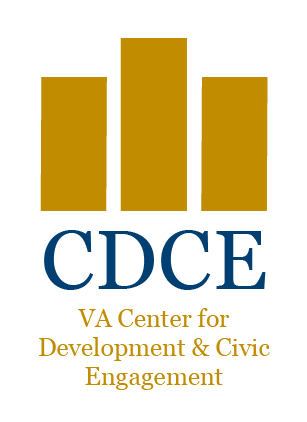 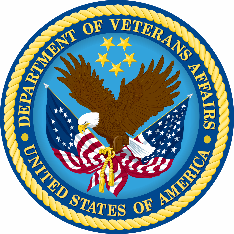 DETROIT VA HEALTHCARE SYSTEM4646 JOHN RDETROIT, MICHIGAN  48201SUPPLY NEEDSUBER OR LYFT GIFT CARDS	DEODORANTSLIPPER SOCKS WITH NON-SLIP SOLES	LIQUID SOAPWHEELCHAIR GLOVES	READING EYE GLASSESWHITE SOCKS (NO ELASTIC)	NAIL CLIPPERSHAIR BRUSHES	EMORY BOARDS	LARGE COMBS (NO RAT-TAIL COMBS)	TOOTHPASTE & TOOTHBRUSHESSHAVING CREAM & RAZORS	FINGER & TOE NAIL CLIPPERS	(NEW) BRIEFS/T-SHIRTS/BOXERS 		(NEW) HATS and GLOVESSHAVING MIRRORS	STAMPS (MAIL VETERAN LETTERS)SHAMPOO	MOUTHWASH, NON-ALCOHOLICHAND & BODY LOTION	(NEW) SHOES  (MEN – sized 9-13, WOMEN – sized 6-9)                      **PLEASE NOTE: trial/travel sizes only for all shampoos, lotions, soaps etc. Thank you**ITEMS WE CANNOT ACCEPTBAR SOAP (INFECTION CONTROL)		CASSETTE TAPES AND VCR TAPESUSED PLAYING CARDS				HOME BAKED GOODSARTIFICIAL LIMBS, CRUTCHES, WALKERS	NATIONAL GEOGRAPHIC MAGAZINESMEDICAL EQUIPMENT 				HAIR PICKS (METAL)MATCHES						GLASS CONTAINERSCIGARS OR CIGARETTES				PENS/PENCILSBOOKS						USED CLOTHINGNOTEPADS/NOTEBOOKS				ALCOHOLIC BEVERAGESRECREATION ITEMSTABLE GAMES (MONOPOLY, CHECKERS, SCRABBLE, CHESS, ETC.), CDs/ DVDS/VIDEO GAMES				 RUG KITS AND CRAFT SUPPLIES; i.e., NEEDLES, YARN, THREAD, ART BRUSHES, BEADS, ETC.PAINT BY NUMBER KITS 				CROSSWORD PUZZLE BOOKSWORD SEARCH BOOKS				MODEL KITS (CARS, SHIPS, ETC.)		(NEW) PLAYING CARDSHONOR KIT ITEMS:Voluntary Service provides each new inpatient with an Honor Kit. Below are travel-size suggestions to include in these kits. These bags may include a thank you from your group. KNITTED/HAND CRAFTED ITEMS:* Patterns are available for these items if interested.FEEDING BIBS (18 X 36)TRACHEOTOMY BIBSLAP ROBES (48 X 48)AFGHANS (40 X 60)WHEELCHAIR BAGSSNACKSThese snacks are provided to patients who are undergoing testing that requires fasting, or for those who may be food insecure.INDIVIUALLY WRAPPED SNACKS: CRACKERS CHIPS COOKIES PROTEIN BARSGRANOLA BARSTRAIL MIXJUICES (10oz AND SMALLER)Please visit us on line at www.detroit.va.gov/giving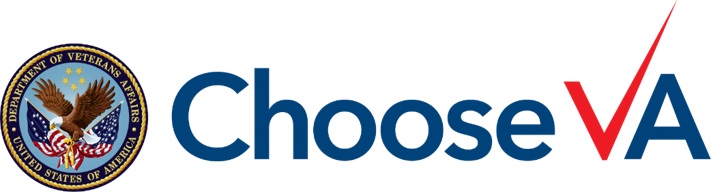 FOR MORE INFORMATION TO DONATE OR TO VOLIUNTEER PLEASE CONTACT US AT(313) 576-3332vhadetvavs@va.govTHANK YOU FOR HELPING AMERICA’S HEROES!	                   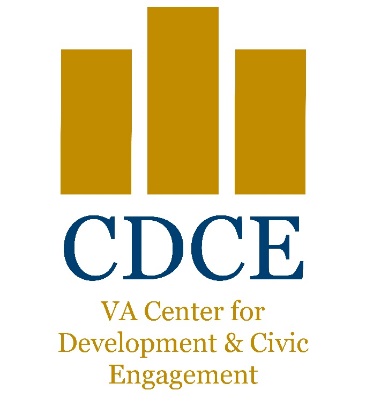 DEODORANT (NON-AEROSOL)TOOTHPASTELOTION (2ea)SHAMPOO (2ea) CONDITIONER (2ea) COMBTOOTHBRUSHDENTAL FLOSS PUZZLE BOOK 